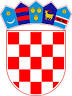          REPUBLIKA HRVATSKAOSJEČKO-BARANJSKA ŽUPANIJA                  OPĆINA ČEPIN              OPĆINSKO VIJEĆEKLASA: 601-01/23-01/15URBROJ: 2158-12-23-1Čepin, 21. prosinca 2023.Temeljem članka 19. Zakona o lokalnoj i područnoj (regionalnoj) samoupravi („Narodne novine“, broj 33/01., 60/01., 129/05., 109/07., 125/08., 36/09., 150/11., 144/12., 19/13., 137/15., 123/17., 98/19. i 144/20.) i članka 32. Statuta Općine Čepin („Službeni glasnik Općine Čepin“, broj 1/13., 5/13.-pročišćeni tekst, 4/16., 5/16.-pročišćeni tekst, 3/18., 5/18.-pročišćeni tekst, 4/20., 5/20.-pročišćeni tekst, 5/21. i 7/21.-pročišćeni tekst), Općinsko vijeće Općine Čepin na svojoj 25. sjednici održanoj dana 21. prosinca 2023. godine, donijelo jePROGRAMjavnih potreba u predškolskom odgoju na području Općine Čepin za 2024. godinuČlanak 1.Ovim Programom utvrđuju se potrebe u predškolskom odgoju na području Općine Čepin za 2024. godinu.Članak 2.Aktivnosti iz Programa od značaja su za razvoj predškolskog odgoja u Općini Čepin i istim se financira potreba za organiziranjem rada vrtića na području Općine Čepin i predškolski minimum propisan zakonom.Članak 3.Financijski iskazano tijekom 2024. godine će se ukupnom svotom od 659.725,00 eura (slovima: šestopedesetdevettisućasedamstodvadesetpeteura) financirati materijalni rashodi kako slijedi:PROGRAM 3006 PREDŠKOLSKI ODGOJČlanak 4.Ovaj Program stupa na snagu osmog dana od dana objave u „Službenom glasniku Općine Čepin“, a počinje se primjenjivati od 01. siječnja 2024. godine.PREDSJEDNIK                                          				        OPĆINSKOG VIJEĆA							        	        Robert Periša, dipl. oec.AKTIVNOSTOPISPLANIRANOA300620PREDŠKOLSKI ODGOJ58.700,003523Dadilje14.400,003631Dječji vrtić Punitovci i Vuka12.300,003811Dječji vrtić Osijek26.000,003811Dječji vrtići privatni5.000,003811Predškola 0,003812Obrt za čuvanje djece Sunce (Montessori i ostala oprema)1.000,003821Donacije DV Zvončić0,00A300652DJEČJI VRTIĆ ZVONČIĆ ČEPIN601.025,00SVEUKUPNO659.725,00